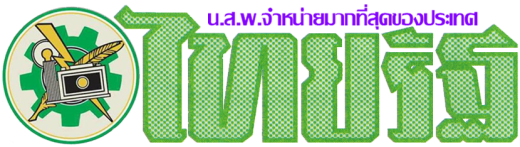 ข่าวประจำวันพุธที่ 7 มีนาคม พ.ศ. 2561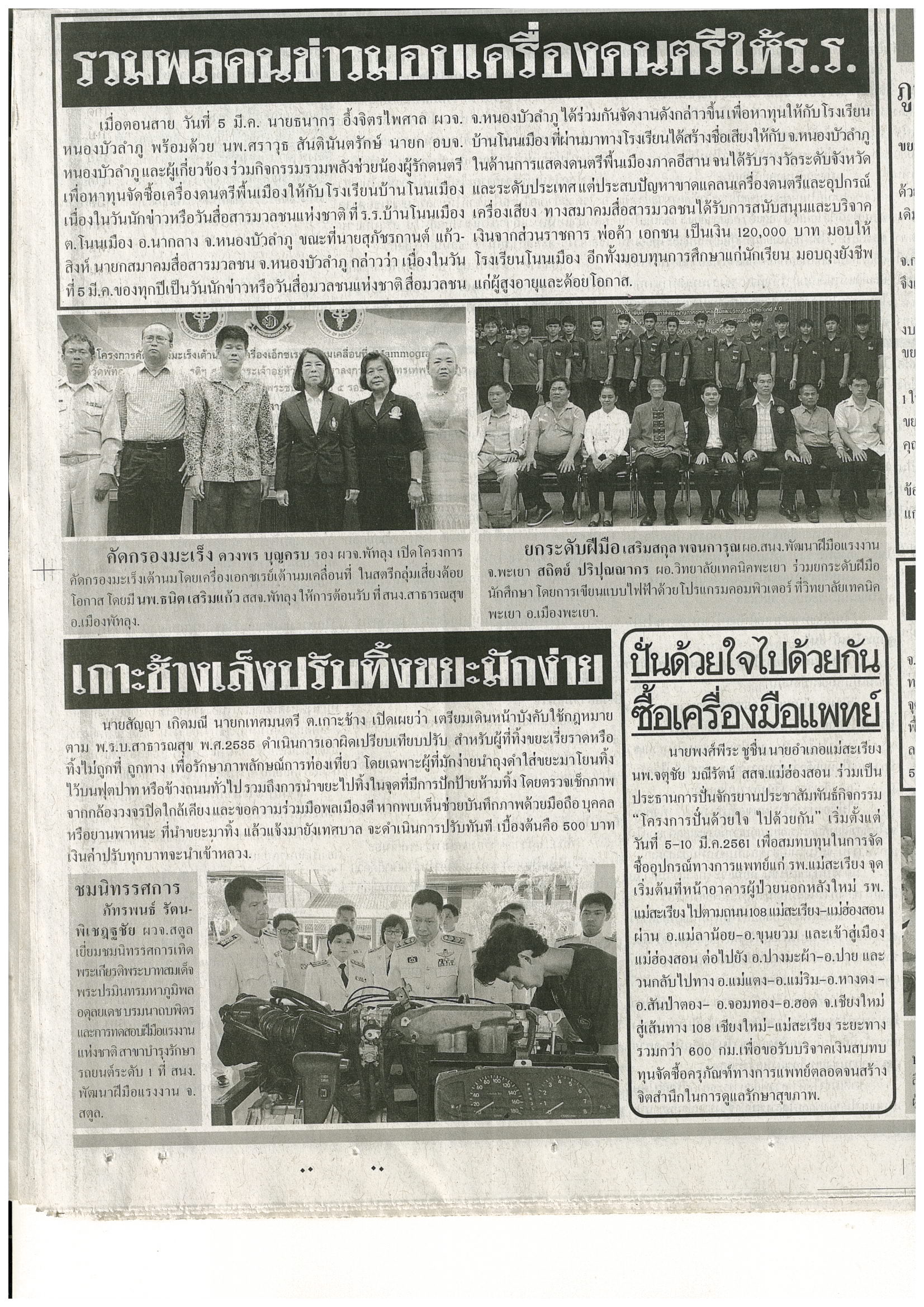 